Greyhills Academy High SchoolSpecial Governing Board MeetingJune 15, 2016     6:00 PM (DST)Proposed AgendaCall Meeting to OrderRoll CallInvocation Approval of AgendaNew Business Action ItemsPersonnelApproval to hire Tom Bizardi, Jr. as Math Teacher for SY 2016-17Approval to hire Melissa Shepherd as Substitute Teacher for SY 2016-17Approval to hire Prince Mathew as Substitute Teacher for SY 2016-17Next Board Meeting:  Thursday, July 7, 2016 at 5:00 PM (DST)Adjournment(The governing board may go into executive session to discuss personnel and legal matters.)Approval to Post Agenda:_____________________________ Date: __________________			           Dr. Loren Hudson, Principal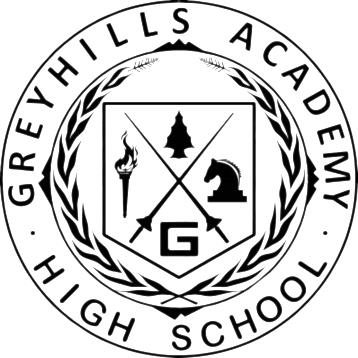 